§1106-A.  Aggregation of amounts of drugs seized1.   Quantities of scheduled drugs involved in violations of section 1103, 1105‑A, 1105‑B, 1105‑C or 1106 committed pursuant to one scheme or course of conduct and confiscated within a 6-month period may be aggregated to charge a single violation of appropriate class.  Subject to the requirement that the conduct of the defense may not be prejudiced by lack of fair notice or by surprise, the court may at any time order that a single aggregate count be considered as separate violations.  An aggregate count of violations may not be deemed duplicative because of such an order and no election may be required.  Prosecution may be brought in any venue in which one of the violations aggregated was committed.[PL 2001, c. 383, §124 (AMD); PL 2001, c. 383, §156 (AFF).]2.   Quantities of scheduled drugs involved in violation of section 1107‑A committed pursuant to one scheme or course of conduct and confiscated within a 48-hour period may be aggregated to charge a single violation of appropriate class.  Subject to the requirement that the conduct of the defense may not be prejudiced by lack of fair notice or by surprise, the court may at any time order that a single aggregate count be considered as separate violations.  An aggregate count of violations may not be deemed duplicative because of such an order and no election may be required.  Prosecution may be brought in any venue in which one of the violations aggregated was committed.[PL 2001, c. 383, §125 (AMD); PL 2001, c. 383, §156 (AFF).]SECTION HISTORYPL 1999, c. 442, §2 (NEW). PL 2001, c. 383, §§124,125 (AMD). PL 2001, c. 383, §156 (AFF). The State of Maine claims a copyright in its codified statutes. If you intend to republish this material, we require that you include the following disclaimer in your publication:All copyrights and other rights to statutory text are reserved by the State of Maine. The text included in this publication reflects changes made through the First Regular and First Special Session of the 131st Maine Legislature and is current through November 1. 2023
                    . The text is subject to change without notice. It is a version that has not been officially certified by the Secretary of State. Refer to the Maine Revised Statutes Annotated and supplements for certified text.
                The Office of the Revisor of Statutes also requests that you send us one copy of any statutory publication you may produce. Our goal is not to restrict publishing activity, but to keep track of who is publishing what, to identify any needless duplication and to preserve the State's copyright rights.PLEASE NOTE: The Revisor's Office cannot perform research for or provide legal advice or interpretation of Maine law to the public. If you need legal assistance, please contact a qualified attorney.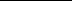 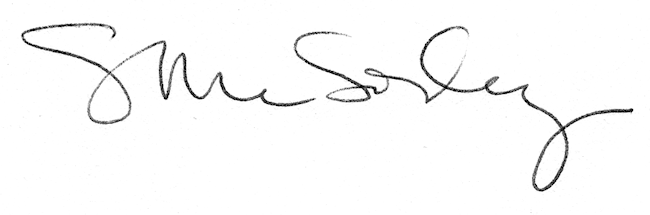 